사랑이 시작되는 곳 /마더 데레사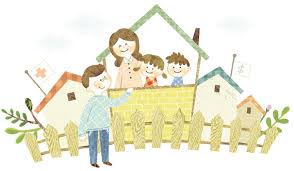 †  사랑이 시작되는 곳사랑은 어디에서 시작됩니까? 우리의 가정에서부터 시작됩니다. 그 사랑은 언제 시작됩니까? 우리가 함께 기도할 때 시작됩니다. (마더 데레사의 “모든 것은 기도에서 시작됩니다.” 중에서...) 